João Pessoa, ____/____/ _____Solicitação – Trancamento de MatrículaÀ Coordenação do Programa de Pós Graduação em Desenvolvimento e Meio Ambiente - Doutorado,	Eu, ____________________________________, aluno regularmente matriculado no Curso de  Doutorado (matrícula ________________), venho através do presente solicitar o trancamento da minha matrícula por _________meses (prazo máximo de 6 meses) por motivo de ____________________________________________________________________________________________________________________________________________________________________________________________________________________________________________________________________________________________________________________________________.Declaro estar ciente a respeito da Resolução 79/2013 que estabelece as normas regimentais dos Programas de Pós-Graduação da Universidade Federal da Paraíba, particularmente, na Seção III do Capítulo III, que especifica os critérios e condições para trancamento. O trancamento só poderá ser concedido por motivo de viagem de trabalho, de doença ou de licença maternidade, devidamente comprovado, por solicitação do(a) aluno(a) com pronunciamento expresso do orientador e aprovação do colegiado Desse modo, esta solicitação segue com a documentação comprobatória.Atesto ciência de que o trancamento implica em suspensão automática da bolsa durante todo o período de afastamento, sem a certeza de recebimento no retorno ao curso. A exceção se dá para discentes gestantes, onde não há suspensão de recebimento de bolsa.A presente solicitação, assim como a documentação comprobatória apresentada, serão encaminhadas e avaliadas pelo Colegiado do Programa.Assinatura do Interessado:___________________________________________Assinatura do Orientador: ___________________________________________E-mail do interessado: ______________________________________________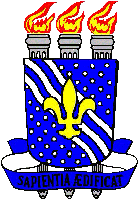 UNIVERSIDADE FEDERAL DA PARAÍBAPrograma Regional de Pós-GraduaçãoEm Desenvolvimento e Meio AmbientePrograma UFPB DOUTORADOPRODEMACaixa Postal 5122João Pessoa – PB58051-970 Fax/Fone: (083) 3216-7472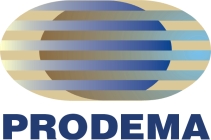 